П О Л О Ж Е Н И Ереспубликанского конкурса «Лучший молодой преподаватель года – 2023» среди профессиональных образовательных организаций Республики Татарстан1. Общие положения1.1. Республиканский конкурс «Лучший молодой преподаватель года – 2023» среди профессиональных образовательных организаций Республики Татарстан (далее – Конкурс) проводится в соответствии с Календарным планом мероприятий Министерства образования и науки Республики Татарстан на 2022/2023 учебный год, утвержденным приказом Министерства образования и науки Республики Татарстан от 25.08.2022 г. № под-1439/22 «Об утверждении Календарного плана мероприятий Министерства образования и науки Республики Татарстан на 2022/2023 учебный год» и Планом основных мероприятий Татарстанской республиканской организации Общероссийского Профсоюза образования на 2023 год утвержденным постановлением Комитета Татарстанской республиканской организации Общероссийского Профсоюза образования от 16.12.2022 г. № 9-1.1.2. Настоящее положение определяет статус, цели, задачи, порядок организации и проведения Конкурса.1.3. Организаторами Конкурса являются: Татарстанская республиканская организация Общероссийского Профсоюза образования, Министерство образования и науки Республики Татарстан, Некоммерческое партнёрство «Совет директоров образовательных учреждений СПО Республики Татарстан».1.4. Оператор Конкурса – Центр опережающей профессиональной подготовки ГАПОУ «Казанский педагогический колледж».2. Цель и задачи Конкурса2.1. Цель: профессиональное и личностное развитие педагогов профессиональных образовательных организаций, популяризация лучших практик преподавателей и деятельности профсоюза в системе образования.2.2. Задачи:- повышение социального статуса, раскрытие творческого потенциала и совершенствование профессиональной компетентности молодых преподавателей; - развитие наставничества в профессиональных образовательных организациях;- развитие творческой инициативы педагогических работников, реализующих образовательные программы среднего профессионального образования; - выявление, поддержка и поощрение талантливых молодых преподавателей профессиональных образовательных организаций;- популяризация и освещение опыта профессионального роста, достижений молодых педагогов;- развитие активной гражданской позиции, стимулирование к реализации лидерских способностей и развитию личностных качеств молодых педагогов.3. Организация и условия проведения Конкурса3.1. Организация и проведение Конкурса возлагается на организационный комитет.3.2. Состав организационного комитета формируется из представителей   Татарстанской республиканской организации Общероссийского Профсоюза образования, Министерства образования и науки Республики Татарстан, Совета директоров профессиональных образовательных организаций Республики Татарстан.3.3. Организационный комитет формируется организаторами Конкурса для успешного проведения Конкурса и выполняет следующие функции:- утверждает календарный план подготовки и проведения Конкурса;- осуществляет прием документов и материалов участников конкурса;- организует проведение конкурсных мероприятий и церемонию награждения;- принимает решения по всем другим вопросам организации Конкурса.4. Участники Конкурса4.1. К участию в Конкурсе допускаются - молодые преподаватели профессиональных образовательных организаций Республики Татарстан в возрасте до 35 лет, в двух категориях: 1) педагогический стаж работы от года до трех лет в ПОО; 2) педагогический стаж работы более трех лет в ПОО;- педагоги-наставники молодых преподавателей.4.2. Участие в Конкурсе является добровольным. От профессиональной образовательной организации могут принять участие по 1 человеку в каждой категории.4.3. Конкурс проходит в два этапа: заочный этап – оценка конкурсных материалов, очный этап – прохождение конкурсных испытаний. Заочный этап проходит с 27 февраля по 12 марта 2023 года. Результаты заочного этапа будут опубликованы 20 марта 2023 года на Платформе Prof.market. По итогам заочного этапа формируется список конкурсантов очного этапа. Очный этап проводится с 27 марта по 21 апреля 2023 года. Очный этап состоит из двух туров:Первый тур включает Конкурсное испытание «Открытый урок».Второй тур включает в себя конкурсное испытание «Автопортрет» и «Воспитательное мероприятие», «Панельная дискуссия» с участием Министра образования и науки Республики Татарстан и Председателя Татарстанской республиканской организации Общероссийского Профсоюза образования.5. Порядок представления материалов Конкурса5.1. Для участия в Конкурсе участник подает:- заявку в организационный комитет (приложение № 1);- согласие на обработку персональных данных и на использование материала, представленного на Республиканском конкурсе (приложение № 2);- молодой преподаватель – портфолио;- педагог - наставник – описание практики наставничества.5.3. Для участия в Конкурсе участник до 20 февраля 2023 года регистрируется на платформе Prof.market. Инструкция по регистрации участника и заполнению Профиля преподавателя будет размещена на странице Конкурса на Платформе Prof.market.Телефон для контакта по вопросам регистрации на платформе Prof.market +79393774833 Самошина Ольга Сергеевна, +79196263395 Сахапова Камила Ильгизовна.Телефон для контакта по вопросам организации Конкурса 8(843)236-91-21 Корнийченко Татьяна Юрьевна, главный специалист по профессиональному образованию Татарстанской республиканской организации Общероссийского Профсоюза образования.5.4. Для участников Конкурса, прошедших регистрацию, предусмотрено бесплатное обучение с применением дистанционных форм обучения, с выдачей документа о прохождении курсов повышения квалификации (36 часов). 5.5. Документы участников Конкурса, поступившие позже установленного срока, не рассматриваются.6. Порядок подачи документов Заочный этап.6.1. Портфолио участника конкурса / описание практики наставничества6.1.1. Портфолио - материалы, отражающие инновационный опыт работы конкурсанта в соответствии с приоритетной темой его самообразования и самореализации, направленной на раскрытие педагогического кредо; динамику личностного и профессионального роста преподавателя; историю успеха, достижения, сценарий профориентационного занятия (мероприятия) по выбранному направлению на усмотрение участника конкурса «Введение в профессию».Описание практики наставничества, отражающее эффективные результаты по работе с молодыми преподавателями, в соответствии с мотивацией молодого специалиста, динамикой его профессионального роста и развития, истории успеха, достижений, участия в создании программы профориентации, учебно-методического комплекса (УМК) и др.6.1.2. Критерии оценивания конкурсных заданий:«Портфолио» - для молодых преподавателейАктуальность, информативность, культура представления информации (0-5 баллов):- предоставленная информация изложена в полном объеме, структурировано, последовательно, логично, с обоснованной актуальностью, раскрывает динамику его развития – 5 баллов;- предоставленная информация изложена не в полном объеме, не структурировано, последовательно, логично, актуальность обоснована неполностью, динамика развития раскрыта не в полном объеме – 4 балла;- предоставленная информация раскрывает основные направления деятельности, не структурирована, последовательность и логичность нарушены, актуальность указана, не раскрыта, обоснована неполностью, динамика развития раскрыта не в полном объеме – 3 балла;- предоставленная информация не раскрывает основные направления деятельности, не структурирована, последовательность и логичность не соблюдены, актуальность не указана, не раскрыта, обоснована неполностью, динамика развития не раскрыта – 2 балла;- предоставленная информация имеется, но не раскрывает основные направления деятельности, актуальность не указана, не раскрыта, обоснована неполностью – 1 балл;- предоставленная информация не несет актуальной информации о профессиональной деятельности педагога, логика изложения материалов отсутствует, актуальность не указана, не раскрыта, обоснована неполностью – 0 баллов.Грамотность и качество оформления портфолио (0-5 баллов):- грамотное, качественное оформление портфолио с учетом особенностей восприятия – 5 баллов;- в материалах встречаются незначительные технические ошибки (не более двух), но качество оформления материалов существенно не влияет на восприятие этих материалов – 4 балла;- в материалах портфолио встречаются незначительные технические ошибки в предоставлении информации (3 и более), вследствие чего снижается уровень качества оформления материалов, но не значительно – 3 балла;- в материалах портфолио наличие большого количества технических ошибок в предоставлении информации, имеются орфографические, пунктуационные, лексические ошибки (1 – 2 ошибки), вследствие чего уровень качества оформления материалов заметно снижается – 2 балла;- в материалах портфолио встречаются незначительные технические ошибки в предоставлении информации, имеются орфографические, пунктуационные, лексические ошибки (более трех ошибок), что существенно влияет на качество оформления материалов – 1 балл;- небрежность в оформлении материалов портфолио, в материалах портфолио наличие большого количества технических ошибок в предоставлении информации, имеются орфографические, пунктуационные, лексические ошибки – 0 баллов.Практическая значимость (0 – 5 баллов):- наличие у конкурсанта призовых мест в конкурсах профессионального мастерства, конкурсах, олимпиадах, научно-исследовательских конкурсах международного уровня, победителей из числа участников конкурсов международного и федерального уровней, обучающихся из числа призеров и победителей конкурсов и олимпиад, научно-исследовательских и творческих конкурсов международного уровня, участие в деятельности региональной инновационной площадки, указано участие в грантах (5 и более грантов), описаны виды деятельности в рамках выигранных грантов, публикации - статьи (международного уровня), методические пособия, методические рекомендации и др., указаны, раскрыты, обоснованы новизна представленного опыта и возможность трансляции,  прописана возможность использования предоставленных материалов другими педагогами – 5 баллов; - наличие у конкурсанта призовых мест в конкурсах профессионального мастерства, конкурсах, олимпиадах, научно-исследовательских конкурсах федерального уровня, победителей из числа участников конкурсов международного и федерального уровней, обучающихся из числа призеров и победителей конкурсов и олимпиад, научно-исследовательских и творческих конкурсов федерального уровня, участие в деятельности региональной инновационной площадки, указано участие в грантах (4 и более грантов), описаны виды деятельности в рамках выигранных грантов, публикации - статьи (федерального уровня), методические пособия и/или методические рекомендации, указаны, раскрыты, но не обоснованы новизна представленного опыта и возможность трансляции,  прописана возможность использования предоставленных материалов другими педагогами или методическая ценность материала– 4 балла; - наличие у конкурсанта призовых мест в конкурсах профессионального мастерства, конкурсах, олимпиадах, научно-исследовательских конкурсах республиканского уровня, победителей из числа участников конкурсов республиканского уровня, обучающихся из числа призеров и победителей конкурсов и олимпиад, научно-исследовательских и творческих конкурсов республиканского уровня, указано участие в грантах (не менее 3 грантов), описаны виды деятельности в рамках выигранных грантов, публикации - статьи (республиканского уровня), методические пособия и/или методические рекомендации, указаны, раскрыты, но не обоснованы новизна представленного опыта и возможность трансляции, возможность использования предоставленных материалов другими педагогами или методическая ценность материала прописаны на среднем уровне – 3 балла;- наличие у конкурсанта призовых мест в конкурсах профессионального мастерства, конкурсах, олимпиадах, научно-исследовательских конкурсах муниципального уровня, обучающихся из числа призеров и победителей конкурсов и олимпиад, научно-исследовательских и творческих конкурсов муниципального уровня, указано участие в грантах (не менее 2 грантов), описаны виды деятельности в рамках выигранных грантов, публикации - статьи (республиканского уровня), указаны, но не раскрыты и не обоснованы новизна представленного опыта и возможность трансляции, возможность использования предоставленных материалов другими педагогами или методическая ценность материала прописаны на среднем уровне – 2 балла;- наличие у конкурсанта призовых мест в конкурсах профессионального мастерства, конкурсах, олимпиадах, научно-исследовательских конкурсах уровня ПОО, обучающихся из числа призеров и победителей конкурсов и олимпиад, научно-исследовательских и творческих конкурсов уровня ПОО, указано участие в гранте, описаны виды деятельности в рамках выигранного гранта, описаны виды деятельности в рамках выигранных грантов, публикации - статьи муниципального уровня, новизна опыта представлена крайне слабо, возможность использования предоставленных материалов другими педагогами и/или методическая ценность материала представлены крайне слабо - 1 балл;- отсутствие у конкурсанта призовых мест в конкурсах профессионального мастерства, конкурсах, олимпиадах, научно-исследовательских конкурсах уровня ПОО, обучающихся из числа призеров и победителей конкурсов и олимпиад, научно-исследовательских и творческих конкурсов, отсутствие справки об участии в деятельности региональной инновационной площадки, участие в грантах не указаны, не описаны виды деятельности в рамках выигранного гранта, описаны виды деятельности в рамках выигранных грантов, публикации, новизна и возможность трансляции опыта не представлены, возможность использования предоставленных материалов другими педагогами отсутствует - 0 баллов;Максимальный общий итог за заочный этап конкурса– 15 баллов. «Описание практик наставничества» - для педагога-наставникаАктуальность, информативность, культура представления информации (0 – 5 баллов):- предоставленная информация изложена в полном объеме, структурировано, последовательно, логично, с обоснованной актуальностью, раскрывает динамику развития наставляемого, описание содержит историю успеха, достижений участия в создании программы профориентации, учебно-методического комплекса (УМК) и др., структурные элементы изложены грамотно, соблюдена логика изложения, указана, раскрыта и полностью обоснована актуальность опыта– 5 баллов;- предоставленная информация изложена не в полном объеме, материал структурирован частично, актуальность обоснована неполностью, динамика саморазвития наставляемого раскрыта не в полном объеме, описание содержит историю успеха, достижений участия в создании программы профориентации, учебно-методического комплекса (УМК) и др., однако материал представлен не в полном объеме, структурные элементы изложены грамотно, соблюдена логика изложения, указана, раскрыта и полностью обоснована актуальность опыта – 4 балла;- предоставленная информация не полностью раскрывает основные направления деятельности, материал практически не структурирован, предоставленная информация о практике наставничества плохо раскрывает динамику саморазвития молодого преподавателя, описание содержит историю успеха, достижений участия в создании программы профориентации, учебно-методического комплекса (УМК) и др., однако материал представлен не в полном объеме, последовательность и логичность нарушены, актуальность указана, – 3 балла;- предоставленная информация раскрывает основные направления деятельности не в полном объеме, материал не структурирован, последовательность и логичность не соблюдены, актуальность не указана, не раскрыта, обоснована не полностью, динамика саморазвития не раскрыта, описание не содержит историю успеха, достижений участия в создании программы профориентации, учебно-методического комплекса (УМК) и др.– 2 балла;- информация о наставничестве не представлена, материал расположен хаотично, последовательность и логичность не соблюдены, актуальность не указана, не раскрыта, обоснована не полностью, материал не содержит информации о динамике саморазвития наставляемого, описание не содержит историю успеха, достижений участия в создании программы профориентации, учебно-методического комплекса (УМК) и др. – 1 балл;- информация о наставничестве не представлена, материал не содержит историю успеха, достижений участия в создании программы профориентации, учебно-методического комплекса (УМК) и др., расположен непоследовательно, логически неграмотно, актуальность не указана – 0 баллов.Методическая грамотность описания практики наставничества (0 – 5 баллов):- исчерпывающее представление темы, цели, задач, их достижение, эффективность разнообразных приемов работы с наставляемым, описан портрет наставляемого (-ых), его (их) проблемы, способы их решения, представленное изменение деятельности наставляемого эффективно для образовательной организации – 5 баллов;- тема раскрыта, представлены цели, задачи, их достижение, разнообразные приемы работы с наставляемым, описан портрет наставляемого (-ых), его (их) проблемы, способы их решения, представленное изменение деятельности наставляемого эффективно для образовательной организации – 4 балла;- тема раскрыта фрагментарно, представлены цели, задачи, разнообразные приемы работы с наставляемым, описан портрет наставляемого (-ых), его (их) проблемы, способы их решения, представленное изменение деятельности наставляемого эффективно для образовательной организации – 3 балла;- тема раскрыта фрагментарно, представлены цели, задачи, приемы работы с наставляемым, описан портрет наставляемого (-ых), его (их) проблемы, изменение деятельности наставляемого не представлено – 2 балла;- тема не раскрыта, представлены цели, задачи, перечислены приемы работы с наставляемым, не представлен портрет наставляемого (-ых), его (их) проблемы, изменение деятельности наставляемого не представлено – 1 балл;- тема не раскрыта, не представлены цели, задачи, перечислены приемы работы с наставляемым, не представлен портрет наставляемого (-ых), его (их) проблемы, изменение деятельности наставляемого не представлено – 0 баллов.Новизна идеи, практическая значимость (0 – 5 баллов):– представленная идея является новой, содержит новые цели и механизмы реализации, идею можно реализовывать в различных образовательных учреждениях, представление опыта отличается оригинальностью – 5 баллов; - представленная идея является новой, содержит традиционные цели и механизмы реализации, идею можно реализовывать в различных образовательных учреждениях, представление опыта отличается оригинальностью – 4 баллов; - представленная идея является новой, содержит традиционные цели и механизмы реализации, представленный опыт можно тиражировать при определенных условиях, представление опыта отличается оригинальностью – 3 балла;- представленная идея не является новой, содержит традиционные цели и механизмы реализации, представленный опыт подлежит использованию при представленная идея не является новой, не содержит цели и механизмы реализации, представленный опыт не может быть использован в других образовательных учреждениях, представление опыта не отличается оригинальностью – 2 балла; - представленная идея не является новой, не содержит цели и механизмы реализации, представленный опыт не может быть использован в других образовательных учреждениях, представление опыта не является оригинальным – 1 балл; - представленная идея не является новой, нет цели и механизмов реализации, представленный опыт может быть использован только в представленном образовательным учреждении, представление опыта не является оригинальным – 0 баллов.Максимальный общий итог за заочный этап конкурса – 15 баллов.6.1.3. По результатам заочного этапа конкурсанты, набравшие наибольшее количество баллов, приглашаются для участия в очном этапе конкурса. Количество участников очного этапа определяется жюри, максимальное количество до 30 человек в каждой категории.Баллы, набранные по итогам заочного этапа, не суммируются и на очном этапе не учитываются.Очный этап.6.2. Конкурсное испытание молодого преподавателя «Открытый урок» / педагога-наставника - «Презентация практики наставничества».6.2.1. Формат конкурсного испытания молодого преподавателя: проведение открытого урока по преподаваемой дисциплине или модулю. Конкурсант проводит урок в своей профессиональной образовательной организации. Группа конкурсантом выбирается самостоятельно. Конкурсант делает видеозапись, которую направляет на платформу Prof.market не позднее 27 марта.Формат конкурсного испытания педагога-наставника: презентация практики наставничества. Конкурсант делает видеозапись до 5-ти минут, которую направляет на платформу Prof.market не позднее 27 марта.6.2.2. Регламент: продолжительность урока – 30 минут. Участники: студенты профессиональной образовательной организации. Презентация практики наставничества – не более 5-х мин.6.2.3. Критерии оценивания конкурсных заданий «Открытый урок» / «Презентация практики наставничества»:«Открытый урок» - для молодых преподавателейСодержательность и смысловая ценность раскрытия темы урока, целеполагание, достижение цели урока (0 – 5 баллов):- цель урока диагностируемая, конкретная, понятная, осознанная, достигнута в ходе урока, содержание урока раскрывает его тему, смысловую ценность и способствует достижению поставленной цели, логика организации учебно-познавательной деятельности на высоком уровне, педагог создает на уроке проблемную ситуацию, которую разрешает совместно с обучающимися в ходе урока - 5 баллов; - цель урока диагностируется не в полном объеме, ее формулировка не конкретная, не в полном мере описывает предстоящий результат, частично достигнута в ходе урока, содержание урока раскрывает его тему не в полном объеме, способствует достижению поставленной цели, логика организации учебно-познавательной деятельности на среднем уровне, педагог создает на уроке проблемную ситуацию, которую разрешает совместно с обучающимися в ходе урока – 4 балла;- цель урока диагностируется не в полном объеме, формулировки расплывчатые, цель не описывает предстоящий результат, побуждает к действию не всех обучающихся, цель достигнута не полностью, содержание урока раскрывает его тему не в полном объеме, способствует достижению поставленной цели, логика организации учебно-познавательной деятельности с нарушениями, этапы урока не связаны, учебная деятельность обучающихся организована недостаточно для формирования компетенций, педагог создает на уроке проблемную ситуацию, решение которой в ходе урока недостаточно – 3 балла;- цель урока диагностируется не в полном объеме, формулировки расплывчатые, цель не описывает предстоящий результат, побуждает к действию не всех обучающихся, цель не достигнута, содержание урока не раскрывает его тему, способствует достижению поставленной цели, логика организации учебно-познавательной деятельности на низком уровне, этапы урока не связаны, учебная деятельность обучающихся организована недостаточно для формирования компетенций, педагог создает на уроке проблемную ситуацию, решение которой в ходе урока недостаточно – 2 балла;- цель урока диагностируется не в полном объеме, формулировки расплывчатые, цель не описывает предстоящий результат, не побуждает к действию обучающихся, цель не достигнута, содержание урока не раскрывает его тему, не способствует достижению поставленной цели, логика организации учебно-познавательной деятельности на низком уровне, этапы урока не связаны, учебная деятельность обучающихся организована недостаточно для формирования компетенций, проблемная ситуация на уроке не создана – 1 балла;- цель урока не сформулирована и не достигнута, содержание урока не раскрывает его тему, логика организации учебно-познавательной деятельности отсутствует, учебная деятельность обучающихся не организована, проблемная ситуация на уроке не создана – 0 баллов. Владение инновационными образовательными технологиями, оригинальность методических приемов (0 – 5 баллов):- педагог демонстрирует инновационные образовательные технологии, применяет оригинальные методические приемы, методы и приемы адекватны задачам, сочетание методов и приемов оптимально стимулирует познавательную активность учащихся, учтены их индивидуальные особенности, средства обучения подобраны педагогически грамотно, используются целесообразно и эффективно – 5 баллов;- педагог демонстрирует элементы инновационных образовательных технологий, методические приемы носят характер оригинальности, методы и приемы не всегда соответствуют задачам, сочетание методов и приемов недостаточно стимулирует познавательную активность учащихся, учтены их индивидуальные особенности, средства обучения подобраны педагогически грамотно, используются не всегда эффективно – 4 балла;- педагог демонстрирует элементы инновационных образовательных технологий, методические приемы стандарты, методы и приемы не всегда соответствуют задачам, сочетание методов и приемов недостаточно стимулирует познавательную активность учащихся, их индивидуальные особенности не учитываются, средства обучения не всегда подобраны педагогически грамотно, целесообразность и эффективность не проявляется – 3 балла;- педагог не демонстрирует инновационные образовательные технологии, методические приемы стандарты, методы и приемы не соответствуют задачам, сочетание методов и приемов недостаточно стимулирует познавательную активность учащихся, их индивидуальные особенности не учитываются, средства обучения подобраны неграмотно, целесообразность и эффективность не проявляется – 2 балла;- педагог не демонстрирует инновационные образовательные технологии, методические приемы стандарты, методы и приемы не соответствуют задачам, сочетание методов и приемов не стимулирует познавательную активность учащихся, их индивидуальные особенности не учитываются, средства обучения подобраны неграмотно, целесообразность и эффективность не проявляется – 1 балл;- педагог применяет традиционные технологии, стандартные методические приемы, методы и приемы не соответствуют задачам, применение методов и приемов не стимулирует познавательную активность учащихся, их индивидуальные особенности не учитываются, средства обучения подобраны неграмотно, средства обучения применяются не целесообразно, не эффективно – 0 баллов.Организация общения с аудиторией и демонстрация своих коммуникативных умений, формирование коммуникативной компетентности у обучающихся и наличие обратной связи (0 – 5 баллов):- организация общения с аудиторией и демонстрация своих коммуникативных умений на высоком уровне, формирование коммуникативной компетентности у обучающихся и систематическая обратная связь осуществляется в течение урока, личностные качества педагога на уроке, стиль общения с учащимися; общая культура учителя проявляются на высоком уровне – 5 баллов;- организация общения с аудиторией и демонстрация своих коммуникативных умений на высоком уровне, формирование коммуникативной компетентности у обучающихся и систематическая обратная связь осуществляется не в полной мере, личностные качества педагога на уроке проявляются, предметная компетентность и общая культура учителя продемонстрированы не в полной мере – 4 балла;- организация общения с аудиторией и демонстрация своих коммуникативных умений на среднем уровне, формирование коммуникативной компетентности у обучающихся и систематическая обратная связь осуществляется не в полной мере, личностные качества педагога на уроке проявляются не в полной мере, стиль общения с обучающимися близок к авторитарному – 3 балла;- организация общения с аудиторией и демонстрация своих коммуникативных умений проявляется недостаточно, формирование коммуникативной компетентности у обучающихся и систематическая обратная связь осуществляется не в полной мере, личностные качества педагога на уроке проявляются недостаточно, стиль общения с обучающимися авторитарен или индифферентен – 2 балла;- организация общения с аудиторией и демонстрация своих коммуникативных умений проявляется слабо, формирование коммуникативной компетентности у обучающихся и наличие обратной связи осуществляется не в полной мере, личностные качества педагога на уроке проявляются слабо, стиль общения с обучающимися авторитарен или индифферентен – 1 балл;- организация общения с аудиторией и демонстрация своих коммуникативных умений проявляется слабо, формирование коммуникативной компетентности у обучающихся и наличие обратной связи не осуществляется, личностные качества педагога на уроке проявляются крайне слабо – 0 баллов. соблюдение санитарно-гигиенических требований и требований к безопасности труда на уроке (0 – 5 баллов):- соблюдение санитарно-гигиенических требований и требований к безопасности труда на уроке на высоком уровне – 5 баллов;- соблюдение санитарно-гигиенических требований не в полной мере, требования к безопасности труда на уроке на высоком уровне – 4 балла;- соблюдение санитарно-гигиенических требований и требований к безопасности труда на уроке не в полной мере – 3 балла;- санитарно-гигиенические требования на уроке не соблюдаются, требования к безопасности труда на уроке соблюдаются не в полной мере – 2 балла;- санитарно-гигиенические требования на уроке не соблюдаются, требования к безопасности труда на уроке соблюдаются эпизодически – 1 балл;- санитарно-гигиенические требования и требования к безопасности труда на уроке не соблюдаются – 0 баллов. Максимальный общий итог за конкурсное задание – 20 баллов.«Презентация практики наставничества» - для педагогов-наставниковулучшение и позитивная динамика образовательных результатов, изменение ценностных ориентаций участников в сторону социально-значимых (0 – 2 баллов):- представлена положительная динамика образовательных результатов, показано изменение ценностных ориентаций участников в сторону социально-значимых, выдержан формат и время видеопрезентации – 2 балла;- положительная динамика образовательных результатов представлена не в полном объеме, изменение ценностных ориентаций участников в сторону социально-значимых незначительно, не выдержаны формат и время видеопрезентации – 1 балл;- положительная динамика образовательных результатов не представлена; изменение ценностных ориентаций участников не прослеживается, не выдержаны формат и время видеопрезентации – 0 баллов.Нормализация эмоционального состояния, наставляемого (снижение уровня тревожности, агрессивности) (0 – 2 баллов):- педагог раскрыл опыт и эффективные методы работы с наставляемым по нормализации эмоционального состояния с учетом его индивидуальных особенностей – 2 балла;- опыт и методы работы с наставляемым по нормализации эмоционального состояния раскрыты не полностью – 1 балл;опыт и методы работы с наставляемым по нормализации эмоционального состояния не раскрыты – 0 баллов. Повышение уровня достижения успеха в профессиональной деятельности наставляемого (0 – 2 баллов):- соответствие наставляемого требованиям профессии, его вклад в социальную практику, достижение наставляемым высоких результатов деятельности, применение наставляемым профессиональных компетенций в своей деятельности, раскрытие потенциала наставляемого – 2 балла;- соответствие наставляемого требованиям профессии раскрыто не полностью, достижение наставляемым результатов деятельности, применение наставляемым профессиональных знаний в своей деятельности – 1 балл;- соответствие наставляемого требованиям профессии не раскрыто, результаты деятельности наставляемым невысоки, применение наставляемым профессиональных знаний в своей деятельности, потенциал наставляемого не раскрыт – 0 баллов. Активность и заинтересованность наставляемого в участии в мероприятиях (0 – 2 баллов);- наставляемый проявляет активность в мероприятиях, наставляемый заинтересован в процессе и результате деятельности – 2 балла;- наставляемый недостаточно активен в мероприятиях, наставляемый мало заинтересован в процессе и результате деятельности – 1 балл;- наставляемый не проявляет активность в мероприятиях, наставляемый не заинтересован в процессе и результате деятельности – 0 баллов.Степень применения наставляемым полученных от наставника знаний, умений и опыта в повседневной жизни, активная гражданская позиция -максимальное количество баллов – 2:- педагог предоставил примеры активного применения наставляемым полученных от него знаний и опыта, наставляемый демонстрирует активную жизненную позицию – 2 балла;- педагог предоставил примеры нерегулярного применения наставляемым полученных от него знаний и опыта, наставляемый демонстрирует жизненную позицию, однако ее проявление недостаточно активно -1 балл;- педагог не представил примеры применения наставляемым полученных от него знаний и опыта, наставляемый не демонстрирует свою жизненную позицию – 0 баллов.Максимальный общий итог за конкурсное задание – 10 баллов.6.2.4. По результатам данного конкурсного испытания, не более 20 конкурсантов - молодых преподавателей, набравших наибольшее количество баллов, приглашаются для участия в следующем этапе конкурса.По результатам данного этапа для педагогов-наставников определяются победители и призеры. На усмотрение жюри определяются номинации.6.3. Конкурсное испытание «Автопортрет». 6.3.1. Тема конкурсного задания: «Моя профессия-преподаватель».6.3.2. Конкурсное испытание «Автопортрет» направлено на выявление у конкурсантов умений и навыков организации публичных выступлений с целью самопрезентации и презентации своей образовательной организации.6.3.3. Задача конкурсанта: дать характеристику себя как преподавателя, осветить свои лучшие личностные качества, проиллюстрировать это конкретными примерами; рассказать о себе, о том, как пришел в профессию, о своем стиле работы, о своих собственных достижениях, успехах в организации.6.3.4. Данный конкурс является домашней заготовкой конкурсанта.6.3.5. На выступление конкурсанту отводится до 5 минут. Ответы на вопросы членов жюри – до 5 минут. Общее время выступления – до 10 минут.6.3.6. Выступление конкурсанта оценивается по 5 балльной шкале и следующим критериям:содержание выступления и его оригинальность (0 – 5 баллов):- Содержание выступления включает в себя: характеристику конкурсанта как преподавателя, раскрытие своих лучших личностных качеств; рассказ о том, как пришел в профессию, о своем стиле работы, о своих собственных достижениях, успехах в организации, текст изложен логически правильно, подкреплен аргументами и фактами – 5 баллов;- Содержание выступления включает в себя не в полной мере: характеристику конкурсанта как преподавателя, раскрытие своих лучших личностных качеств; рассказ о том, как пришел в профессию, о своем стиле работы, о своих собственных достижениях, успехах в организации, текст изложен не совсем логично не всегда есть подкрепление аргументами и фактами – 2,5 балла;- Содержание выступления не раскрывает личность конкурсанта, текст не логичен – 0 баллов;вербальная коммуникация (0 – 5 баллов):- речь яркая, выразительная, образная, эмоционально окрашенная, лаконичная, красивая, правильно поставленная, выступление привлекает внимание слушателей, хочется узнать, что будет дальше, высказывание оратора убедительно – 5 баллов;- вербальная коммуникация среднего уровня – 2,5 балла;- речь однообразная интонационно, эмоционально бедная, словарный запас низок, выступление не интересное, монотонное, внимание слушателей не удалось привлечь, речь с ошибками – 0 баллов; невербальная коммуникация (0 – 5 баллов): - невербальная коммуникация (поза, мимика, жесты) дополняет и обогащает содержание выступления – 5 баллов;- невербальная коммуникация среднего уровня – 2,5 балла;- невербальная коммуникация скудная или излишне насыщенная – 0 баллов;качество цифровой презентации (0-5 баллов):- презентация оформлена в едином стиле, используются 2-3 базового цвета, анимационные эффекты соответствуют деловому стилю, текст хорошо читается, ссылки и гиперссылки прямые и рабочие – 5 баллов;- презентация оформлена с нарушением стиля, используется разнообразие цветов, что нарушает восприятие информации, анимационные эффекты не соответствуют деловому стилю, текст не читается, гиперссылки и ссылки не всегда прямые и не все рабочие – 2,5 балла;- презентация отсутствует – 0 баллов;соответствие цифровой презентации и выступления (декламации) (0-5 баллов):- содержание презентации соответствует содержанию выступления, дополняет его, но не дублирует его – 5 баллов;- содержание презентации соответствует содержанию выступления дополняет его частично – 2,5 балла;- содержание презентации не соответствует содержанию выступления – 0 баллов. Максимальный общий итог за конкурсное задание – 25 баллов.6.3.7. По результатам данного конкурсного дня, не более 10 конкурсантов, набравшие наибольшее количество баллов, приглашаются для участия в следующем этапе конкурса. 6.5. Конкурсное испытание Воспитательное занятие «Важно, ценно, действенно». 6.5.1. Формат конкурсного испытания: проведение фрагмента воспитательного занятия, направленного на формирование у обучающихся традиционных ценностей. К традиционным ценностям относятся:  жизнь, достоинство, права и свободы человека,  патриотизм,  гражданственность,  служение Отечеству и ответственность за его судьбу, высокие нравственные идеалы,  крепкая семья,  созидательный труд,  приоритет духовного над материальным,  гуманизм,  милосердие,  справедливость, коллективизм, взаимопомощь и взаимоуважение,  историческая память и преемственность поколений,  единство народов России.Содержание и проведение занятия конкурсантом продумывается на основе выбора одной из ценностей. Конкурсант определяет тему занятия самостоятельно и по окончании занятия проводит самоанализ. 6.5.2. Участники: студенты профессиональной образовательной организации. Регламент: продолжительность занятия – 30 минут; продолжительность самоанализа и ответы на вопросы жюри – до 10 минут. 6.5.3. Критерии оценивания конкурсного задания:содержательность и смысловая ценность раскрытия темы занятия, целеполагание, достижение цели занятия (0 – 5 баллов):- цель занятия диагностируемая, конкретная, понятная, осознанная, описывает желаемый результат, реальная, побудительная, цель достигнута, содержание занятия раскрывает его тему, смысловую ценность и способствует достижению поставленной цели, логика организации познавательной деятельности на высоком уровне – 5 баллов;- цель занятия диагностируется не в полном объеме, формулировки расплывчатые, цель не описывает предстоящий результат, побуждает к действию не всех обучающихся, цель достигнута не полностью, содержание занятия раскрывает тему не в полном объеме; смысловая ценность содержания темы представлена не в полном объеме и способствует достижению поставленной цели, логика организации познавательной деятельности на низком уровне – 2,5 балла;- цель занятия не диагностируется, формулировки расплывчатые, цель не описывает предстоящий результат, не побуждает к действию обучающихся, цель не достигнута, содержание занятия не раскрывает его тему; смысловая ценность содержания темы не представлена и не способствует достижению поставленной цели, логика организации учебно-познавательной деятельности на низком уровне – 0 баллов;владение инновационными образовательными технологиями, оригинальность методических приемов (0-5 баллов): - педагог демонстрирует инновационные образовательные технологии, применяет оригинальные методические приемы, методы и приемы адекватны задачам, сочетание методов и приемов оптимально стимулирует познавательную активность учащихся, учтены их индивидуальные особенности, средства обучения подобраны педагогически грамотно, используются целесообразно и эффективно – 5 баллов;- педагог демонстрирует элементы инновационных образовательных технологий, используемые методические приемы стандартны, методы и приемы не всегда соответствуют поставленным задачам, сочетание методов и приемов недостаточно стимулирует познавательную активность обучающихся, индивидуальные особенности обучающихся не учитываются – 2,5 балла;- педагог применяет традиционные технологии, стандартные методические приемы, методы и приемы не соответствуют поставленным задачам, применение методов и приемов не стимулирует познавательную активность обучающихся, индивидуальные особенности обучающихся не учитываются, средства обучения применяются не целесообразно, не эффективно – 0 баллов;организация общения с аудиторией и демонстрация своих коммуникативных умений, формирование коммуникативной компетентности у обучающихся и наличие обратной связи (0-5 баллов):- организация общения с аудиторией и демонстрация своих коммуникативных умений на высоком уровне, формирование коммуникативной компетентности у обучающихся и систематическая обратная связь осуществляется в течение занятия, личностные качества педагога на занятии, общая культура учителя проявляются на высоком уровне – 5 баллов;- организация общения с аудиторией и демонстрация своих коммуникативных умений на среднем уровне, формирование коммуникативной компетентности у обучающихся и наличие обратной связи осуществляется не в полной мере, личностные качества педагога на занятии проявляются не в полной мере, стиль общения в обучающимися стремится к авторитарности – 2,5 балла;- организация общения с аудиторией и демонстрация своих коммуникативных умений проявляется слабо, формирование коммуникативной компетентности у обучающихся и наличие обратной связи не осуществляется, личностные качества педагога на занятии проявляются слабо. педагог авторитарен или индифферентен – 0 баллов;умение работать на уроке в соответствии с проблемной ситуацией (0-5 баллов): - педагог создает на занятии актуальную в современных условиях проблемную ситуацию, которую разрешает совместно с обучающимися в ходе занятия – 5 баллов;- педагог создает на занятии проблемную ситуацию (не всегда актуальную), решение которой в ходе занятия недостаточно – 2,5 баллов;- проблемная ситуация на занятии не создана – 0 баллов;соблюдение санитарно-гигиенических требований и требований к безопасности труда на занятии (0-5 баллов):- соблюдение санитарно-гигиенических требований и требований к безопасности труда на уроке на высоком уровне – 5 баллов;- соблюдение санитарно-гигиенических требований и требований к безопасности труда на уроке не в полной мере – 2,5 баллов;- санитарно-гигиенические требования и требования к безопасности труда на уроке не соблюдаются – 0 баллов;формирование ценности и модели поведения в соответствии с ценностью (0-5 баллов):- педагог демонстрирует эффективную деятельность по формированию ценности и модели поведения в соответствии с целью и задачами занятия – 5 баллов;- педагог фрагментарно демонстрирует деятельность по формированию ценности и модели поведения в соответствии с целью и задачами занятия – 2,5 балла;- педагог не демонстрирует деятельность по формированию ценности и модели поведения, или данная деятельность не соответствует с целью и задачами занятия – 0 баллов;самоанализ: умение формулировать цели и задачи конкурсного задания, умение фиксировать достоинства и недостатки занятия, выявлять причины недостатков, оценить деятельность студентов (0-5 баллов):- цель и задачи занятия четко сформулированы, педагог демонстрирует умение фиксировать достоинства и недостатки занятия, выявлять причины недостатков, определять перспективы дальнейшей воспитательной работы, педагог адекватно оценивает деятельность студентов, аналитическая культура педагога на высоком уровне – 5 баллов;- цель и задачи занятия сформулированы недостаточно, педагог недостаточно демонстрирует умение фиксировать достоинства и недостатки занятия, выявлять причины недостатков, перспективы дальнейшей воспитательной работы определяет недостаточно, педагог оценивает деятельность студентов, однако оценка не адекватна ситуации, аналитическая культура педагога на среднем уровне – 2,5 балла;- цель и задачи занятия не сформулированы, педагог не демонстрирует умение фиксировать достоинства и недостатки занятия, выявлять причины недостатков, перспективы дальнейшей воспитательной работы не определяет, педагог не может оценить деятельность студентов. аналитическая культура педагога на среднем уровне – 0 баллов. Максимальный общий итог за конкурсное задание – 35 баллов.6.6. Панельная дискуссия с участием Министра образования и науки Республики Татарстан и Председателя Татарского республиканского комитета Профсоюза работников народного образования и науки.6.6.1. Тема дискуссии объявляется конкурсантам по завершению заочного этапа. 6.6.2. Регламент – до 60 минут.6.6.3. Критерии оценивания конкурсного задания: - наличие общественно-значимой и собственной позиции по теме;- содержательность и аргументированность выступления;- умение вести профессиональный диалог;- убедительность и красочность речи.Максимальный общий итог за конкурсное задание – 20 баллов.7. Порядок работы жюри Конкурса7.1. Состав жюри утверждается Республиканским оргкомитетом.7.2. Для оценивания конкурсных материалов и мероприятий формируется жюри. В состав жюри входят представители организаторов Республиканского конкурса, педагогические работники, осуществляющие педагогическую и научно-преподавательскую, методическую работу в образовательных организациях, реализующих образовательные программы среднего профессионального образования, образовательных организациях дополнительного и высшего образования, представители производственных предприятий. 	7.3. Председатель жюри: осуществляет контроль за соблюдением настоящего положения, осуществляет общее руководство работой жюри; консультирует членов жюри по вопросам анализа и оценки конкурсных материалов; определяет место, дату и время заседания жюри; подписывает вместе с членами жюри протокол.  	7.4. При наличии прямой или косвенной заинтересованности члена жюри в принятии решения, он обязан проинформировать об этом председателя жюри до начала Конкурса. 	7.5. По итогам каждого тура члены жюри заполняют оценочные ведомости и передают их председателю. 7.6. Заседание жюри считается правомочным, если на нем присутствует не менее половины состава членов жюри. 7.7. Решение жюри оформляется протоколом, который подписывается председателем жюри и членами жюри.7.8. Решение жюри является окончательным и апелляции не подлежит.8. Подведение итогов и награждение победителей8.1. По результатам проведения Конкурса определяются победители и призеры Конкурса. Победители и призеры Конкурса награждаются дипломами и призами. Специальные призы для победителей и призеров Конкурса – членов Общероссийского Профсоюза образования.8.2. Жюри конкурса может принять решение о присуждении дополнительных номинаций конкурса, оформления благодарственных писем.9. Финансирование 	9.1. Финансирование Конкурса осуществляется за счет средств Министерства образования и науки Республики Татарстан и средств Татарстанской республиканской организации Общероссийского Профсоюза образования (в части членов Общероссийского Профсоюза образования). 9.2. Командировочные расходы участников Конкурса осуществляется за счет направляющей стороны.Приложение № 1к положению Республиканского конкурса«Лучший молодой преподаватель года – 2023»среди профессиональных образовательныхорганизаций Республики ТатарстанЗ А Я В К А на участие в республиканском конкурсе «Лучший преподаватель года – 2023» среди профессиональных образовательных организаций Республики ТатарстанМолодой преподаватель / Педагог-наставниквыбрать, подчеркнутьДиректор _______________/________________________/    м.п.Председатель профсоюзной организации________/________________/Приложение № 2к положению Республиканского конкурса«Лучший молодой преподаватель года – 2023» среди профессиональных образовательных организаций Республики ТатарстанВ организационный комитет Республиканского конкурса «Лучший молодой преподаватель года – 2023» среди профессиональных образовательныхорганизаций Республики Татарстано(фамилия, имя, отчество (последнее - при наличии) субъекта персональных данных)номер телефона, адрес электронной почты или почтовый адрес:Согласие на обработку персональных данныхЯ,        (фамилия, имя, отчество (последнее-при наличии) субъекта персональных данных)_____________________________________________________________________________(документ, удостоверяющий личность субъекта персональных данных)В соответствии со статьей 9 Федерального закона от 27 июля 2006 года № 152-ФЗ «О персональных данных» даю свое согласие ______________________________________оргкомитету республиканского конкурса «Лучший молодой преподаватель года – 2023» среди профессиональных образовательных организаций Республики Татарстан на автоматизированную, а также без использования средств автоматизации, обработку моих персональных данных, а именно совершение действий, в том числе использование в некоммерческих целях для размещения в Интернете, буклетах и периодических изданиях с возможностью редакторской обработки, со сведениями о фактах, событиях моей жизни, видеоматериалов, представленных на республиканский конкурс, и подтверждаю, что, давая такое согласие, я действую по своей воле и в своих интересах. Перечень обрабатываемых персональных данных: 1) персональные данные 2) специальные категории персональных данных: ____________________3) биометрические персональные данные: отсутствуют ________________Перечень действий с персональными данными, на совершение которых дается согласие на обработку персональных данных: сбор, систематизация, накопление, хранение, уточнение (обновление, изменение), использование (в том числе передача), обезличивание, блокирование, уничтожение в соответствии с Федеральным законом от 27 июля 2006 года №152-ФЗ «О персональных данных» и иными нормативными правовыми актами Российской Федерации. Оператор осуществляет обработку персональных данных, как с использованием автоматизированных средств обработки персональных данных субъекта персональных данных, так и без использования средств автоматизации. Срок, в течение которого действует согласие на обработку персональных данных: настоящее согласие действует со дня его подписания до дня отзыва субъектом персональных данных в письменной форме. (ФИО )                                     		(подпись) 			(дата)От 26 января 2023 г.					г. Казань			           № 15-11             В соответствии с Календарным планом мероприятий Министерства образования и науки Республики Татарстан на 2022/2023 учебный год, утвержденным приказом Министерства образования и науки Республики Татарстан от 25.08.2022    № под-1439/22 «Об утверждении Календарного плана мероприятий Министерства образования и науки Республики Татарстан на 2022/2023 учебный год» и Планом основных мероприятий Татарстанской Республиканской организации Общероссийского Профсоюза образования на 2023 год, утвержденным постановлением Комитета Татарстанской республиканской организации Общероссийского Профсоюза образования от 16.12.2022 г. № 9-1, Президиум Татарстанской республиканской организации Общероссийского Профсоюза образования ПОСТАНОВЛЯЕТ:        1. Провести с 20 февраля по 21 апреля 2023 года Республиканский конкурс «Лучший молодой преподаватель года – 2023» среди профессиональных образовательных организаций Республики Татарстан.           2. Утвердить Положение о Республиканском конкурсе «Лучший молодой преподаватель года – 2023» среди профессиональных образовательных организаций Республики Татарстан (Приложение).        3. Контроль за выполнением постановления возложить на заместителя председателя Татарстанской республиканской организации Общероссийского Профсоюза образования Яруллина И. М.ПРИЛОЖЕНИЕк постановлению Президиума Региональной организацииПрофессионального союза работников народного образования и науки Российской Федерации в Республике Татарстан                                                                                                            от 26 января 2023 г.  № 15 - 11Утверждено постановлением ПрезидиумаТатарстанской республиканской организации Общероссийского Профсоюза образования от 26 января 2023 г. № 15 - 11                                                 Полное наименование профессиональной образовательной организации (по Уставу) Краткое наименование профессиональной образовательной организации (по Уставу)Адрес профессиональной образовательной организацииЭлектронная почта профессиональной образовательной организацииФИО директора профессиональной образовательной организации (полностью)ФИО председателя профкома профессиональной образовательной организации (полностью)ФИО конкурсанта (полностью)Фотография-портрет конкурсанта (ссылка)Дата рождения конкурсантаКонтактный телефон конкурсантаДолжность конкурсанта, преподаваемые учебные дисциплины / профессиональные модули Стаж педагогической работыКвалификационная категория Перечень поощрений как доказательство успехов и достижений конкурсанта (районного, городского, республиканского, всероссийского, международного масштабов) Профсоюзный стажТребования к оборудованию для урока и автопортретаДополнительные примечания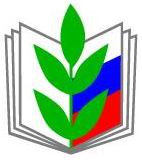 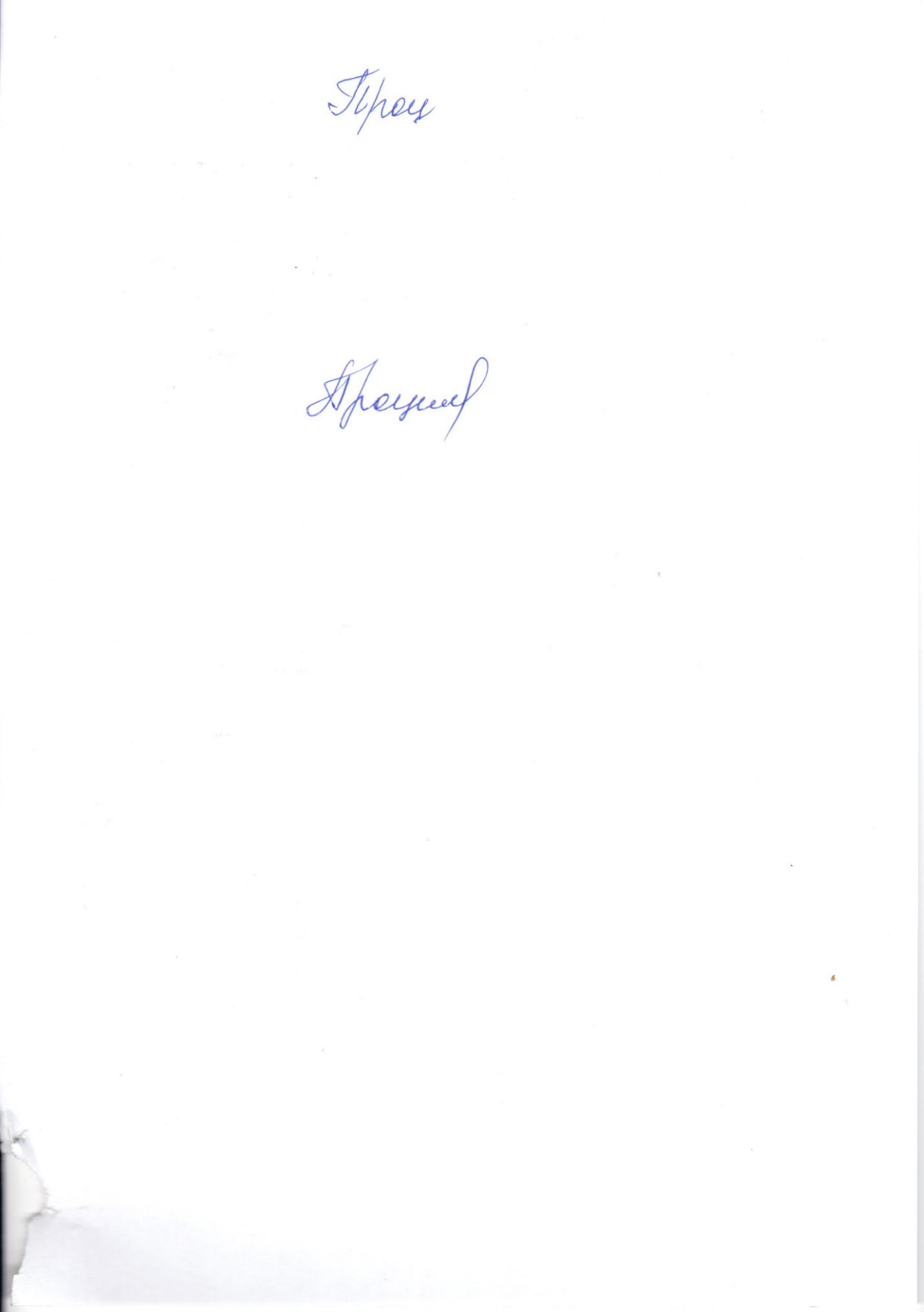 